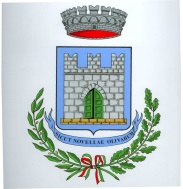                                                                                                                                                                                                          .Al Sindaco del Comune di Giano dell’UmbriaEMERGENZA COVID-19.MODULO RICHIESTA BUONO SPESA PER L’ASSEGNAZIONE BUONI SPESA A FAVORE DI PERSONE E/O FAMIGLIE IN CONDIZIONI DI DISAGIO ECONOMICO E SOCIALE DICHIARAZIONE SOTITUTIVA AI SENSI DEGLI ARTT.46 E 47 DEL D.P.R. 445 DEL 28/12/2000.Il sottoscritto / la sottoscritta________________________________________________, nato/a a __________________________________il__________________, residente in Giano dell’Umbria, Via_____________________________________________________, recapito telefonico___________________, e-mail________________________________ai sensi degli artt. 46 e 47 del D.P.R. 28 dicembre 2000, n. 445, consapevole delle conseguenze penali previste agli artt. 75 e 76 del medesimo D.P.R. 28 dicembre 2000, per chi attesta il falso, sotto la propria responsabilità,DICHIARA1) Che il proprio nucleo familiare è composto dai seguenti componenti:2) che il richiedente e il proprio nucleo familiare si trovano in una o più delle seguenti condizioni (barrare con una X la casella):essere in possesso della residenza nel Comune di Giano dell’Umbria alla data di pubblicazione del Bando;essere percettori di reddito/pensione di cittadinanza, qualsiasi forma di sostegno pubblico, redditi e pensioni di importo mensile NON superiore a € 1000,00 per un componente, € 1400 per due componenti, aumentato di € 200 per ogni componente aggiunto.possedere depositi bancari o postali con giacenza liquida (o saldo positivo)  NON superiore a € 12.000,00 al 28.02.2021;di avere nel proprio nucleo familiare figli minorenni;di avere portatori con disabilità grave  - ex art. 3 comma 3 Legge 104  - nel proprio nucleo familiare;di NON aver usufruito dei buoni spesa nel precedente Bando.RICHIEDEl’erogazione del buono spesa da utilizzare per l’acquisto di  generi di prima necessità.Dichiara di essere informato sulla facoltà del Comune di Giano dell’Umbria di effettuare sistematici controlli, in base a quanto disposto dall'art. 71 del D.P.R. 445/2000 e ss.mm.ii..Allega copia documento di identità del richiedente.Luogo e data ___________________________     Firma del richiedente ___________________________TRATTAMENTO DEI DATI PERSONALI – Nota informativa per la privacy ai sensi del Decreto Legislativo 196/2003 Io sottoscritto/a dichiaro di aver letto e compreso la suddetta informativa e quindi dichiaro di essere stato informato del fatto che ai fini dell’erogazione del servizio da me richiesto, il Comune di Giano dell’Umbria, come soggetto coinvolto nel procedimento amministrativo ed in qualità di Titolare del trattamento, dovrà trattare i dati medesimi conformemente a quanto previsto dal Regolamento UE.___________________________ lì ______________								IL/LA DICHIARANTE							_______________________________Cognome e nome componentiLuogo e data di nascitaGrado di parentelaCodice fiscaleINFORMATIVA per il trattamento dei dati personali ai sensi dell’art 13 del Regolamento europeo n. 679/2016 1. Premessa Ai sensi dell’art. 13 del Regolamento europeo n. 679/2016, il Comune di Giano dell’Umbria, in qualità di “Titolare” del trattamento, è tenuta a fornirle informazioni in merito all’utilizzo dei suoi dati personali. 2. Identità e i dati di contatto del titolare del trattamento Il Titolare del trattamento dei dati personali di cui alla presente Informativa è il Comune di Giano dell’Umbria, con sede legale in Giano dell’Umbria, Via D.L.Sturzo n. 8. 3. Il Responsabile della protezione dei dati personali Il Titolare del trattamento ad ogni effetto di legge è Comune di GIANO DELL’UMBRIA (C.F. e Partita IVA 00470070541), con Sede Legale in Piazza Municipale, 1 – Giano dell’Umbria (PG), Tel. 0742-93191, PEC comune.gianodellumbria@postacert.umbria.it.Il Data Protection Officer (di seguito DPO) nominato dal Comune è raggiungibile con recapiti in Piazza Municipale, 1 - 06030 Giano dell’Umbria (PG), Tel. 0742-93191, Mail protocollo@giano.umbria.it4. Responsabili del trattamento L’Ente può avvalersi di soggetti terzi per l’espletamento di attività e relativi trattamenti di dati personali di cui l’Ente ha la titolarità. Conformemente a quanto stabilito dalla normativa, tali soggetti assicurano livelli esperienza, capacità e affidabilità tali da garantire il rispetto delle vigenti disposizioni in materia di trattamento, ivi compreso il profilo della sicurezza dei dati. Vengono formalizzate da parte dell’Ente istruzioni, compiti ed oneri in capo a tali soggetti terzi con la designazione degli stessi a "Responsabili del trattamento". Vengono sottoposti tali soggetti a verifiche periodiche al fine di constatare il mantenimento dei livelli di garanzia registrati in occasione dell’affidamento dell’incarico iniziale. 5. Soggetti autorizzati al trattamento I Suoi dati personali sono trattati da personale interno previamente autorizzato e designato quale incaricato del trattamento, a cui sono impartite idonee istruzioni in ordine a misure, accorgimenti, modus operandi, tutti volti alla concreta tutela dei tuoi dati personali. 6. Finalità e base giuridica del trattamento Il trattamento dei suoi dati personali viene effettuato dal Comune di Giano dell’Umbria per lo svolgimento di funzioni istituzionali e, pertanto, ai sensi dell’art. 6 comma 1 lett. e) non necessita del suo consenso. I dati personali sono trattati in relazione al procedimento ed alle attività correlate. 7. Destinatari dei dati personali I suoi dati personali potranno essere comunicati ad altri Enti competenti di cui si avvale il Comune, al solo scopo di procedere all’istruttoria della pratica. 8. Trasferimento dei dati personali a Paesi extra UE I suoi dati personali non sono trasferiti al di fuori dell’Unione europea. 9. Periodo di conservazione I suoi dati sono conservati per un periodo non superiore a quello necessario per il perseguimento delle finalità sopra menzionate. A tal fine, anche mediante controlli periodici, viene verificata costantemente la stretta pertinenza, non eccedenza e indispensabilità dei dati rispetto al rapporto, alla prestazione o all'incarico in corso, da instaurare o cessati, anche con riferimento ai dati che Lei fornisce di propria iniziativa. I dati che, anche a seguito delle verifiche, risultano eccedenti o non pertinenti o non indispensabili non sono utilizzati, salvo che per l'eventuale conservazione, a norma di legge, dell'atto o del documento che li contiene. 10. I suoi diritti Nella sua qualità di interessato, Lei ha diritto: • di accesso ai dati personali; • di ottenere la rettifica o la cancellazione degli stessi o la limitazione del trattamento che lo riguardano; • di opporsi al trattamento; • di proporre reclamo al Garante per la protezione dei dati personali. 11. Conferimento dei dati Il conferimento dei Suoi dati è facoltativo, ma necessario per le finalità sopra indicate. Il mancato conferimento comporterà l’impossibilità di procedere all’istruttoria da Lei richiesta. 